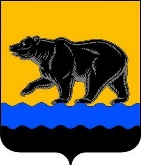 АДМИНИСТРАЦИЯ ГОРОДА НЕФТЕЮГАНСКА        постановлениеО дополнительных мерах по предотвращению завоза и распространения новой коронавирусной инфекции, вызванной COVID-19, на территории города Нефтеюганска На основании постановлений Губернатора Ханты-Мансийского автономного округа – Югры от 09.04.2020 №29 «О мерах по предотвращению завоза и распространения новой коронавирусной инфекции, вызванной COVID-19, в Ханты-Мансийском автономном округе – Югре», от 10.06.2020 №76 «О дополнительных мерах по предотвращению завоза и распространения новой коронавирусной инфекции, вызванной COVID-19, в Ханты-Мансийском автономном округе – Югре», в соответствии с постановлениями администрации города Нефтеюганска от 14.04.2020 №577-п «О мерах по предотвращению завоза и распространения новой коронавирусной инфекции, вызванной COVID-19, на территории города Нефтеюганска», от 06.04.2020 № 536-п «О мерах по предотвращению завоза и распространения новой коронавирусной инфекции, вызванной COVID-19, на территории города Нефтеюганска»,Уставом города Нефтеюганска администрация городаНефтеюганска постановляет:1.Департаменту по делам администрации города (Прокопович П.А.), отделу по делам гражданской обороны и чрезвычайным ситуациям администрации города (Чертов В.А.) обеспечить информирование населения города Нефтеюганска о продлении на территории Ханты-Мансийского автономного округа - Югры режима обязательной самоизоляции граждан до 23.06.2020 с соблюдением гражданами масочного режима (использование средств индивидуальной защиты органов дыхания: медицинские маски (одноразовые, многоразовые), респираторы и иные, их заменяющие текстильные изделия, обеспечивающие индивидуальную защиту органов дыхания человека) при нахождении во всех видах общественного транспорта и такси, общественных местах, закрытых помещениях общественного пользования, общественного транспорта и такси, общественных местах, закрытых помещениях общественного пользования.2.Продлить действие подпунктов 2.1, 2.2 пункта 2 постановления администрации города Нефтеюганска от 14.04.2020 № 577-п«О мерах по предотвращению завоза и распространения новой коронавирусной инфекции, вызванной COVID-19, на территории города Нефтеюганска».	3.Продлить действие пунктов 5, 6 постановления администрации города Нефтеюганска от 06.04.2020 № 536-п «О мерах по предотвращению завоза и распространения новой коронавирусной инфекции, вызванной COVID-19, на территории города Нефтеюганска».4.Обнародовать (опубликовать) постановление в газете «Здравствуйте, нефтеюганцы!».5.Департаменту по делам администрации города (Прокопович П.А.) разместить постановление на официальном сайте органов местного самоуправления города Нефтеюганска в сети Интернет.6.Постановление вступает в силу после его подписания и действует до особого решения органов государственной власти Ханты-Мансийского автономного округа-Югры.	7.Контроль исполнения постановления возложить на заместителей главы города по направлениям деятельности.Исполняющий обязанности главы города Нефтеюганска                                                  Е.А.Абрамова11.06.2020№ 917-пг.Нефтеюганск